Research Component:Part A. Initial Research and Annotated Bibliography 10%Part B. Short Research Essay 10%The Assignment For this assignment you will learn a little more about Ancient Rome by finding books or academic journal articles on an online database. Your Goals Find books in the library or journals online Make a correctly formatted bibliography which lists the books/journals Write annotations for the sources.Show you can both quote information from the books/articlesShow you can paraphrase information from the books/articlesCite your sources in your text (give credit to your sources). Create a well-organized short essay based on your sources.  What is a citation? A citation is a way of showing the reader exactly where you got your information. This way a reader can look in your bibliography to see what book, journal, etc. you got your information from, and then go look at the source him or herself. You can cite either by using footnotes, endnotes or parenthetical citations. For this class you will use parenthetical citations. This means that after you use information from your source (either quoting or paraphrasing) you will put the authorʼs last name and the page the information came from in brackets. It would look like this (Smith 223). What to do?PART A. 1. Pick one of the following subjects related to Ancient Rome: Health and Illness, Food, Law, Hadrian, Julius Caesar, Marcus Aurelius, Nero, Portraits, Marriage, Gladiators, Sex, Pompeii, Religion, Judaism, Orators, War, Satire, Soldiers and Funerals. If you have some other topic in mind, ask me before you go ahead. 2. Go to the library website and find books which have information about your subject, or go online using a database for academic journal articles (John Abbott website-->Library Media Services-->Find Articles-->JSTOR and sign in using student number). You need to find four sources including one in French.3. Write bibliographic citations.4. Evaluate their usefulness for your topic and write annotations for each that answer the questions posted on the class website. 5. Hand this in to be marked. When you get it back you will do Part B.Part B.  Find two interesting things in each source. Write an introduction to your topic and then three-five paragraphs that explain the eight interesting things that you learned about your chosen topic. Show that you know how to quote. Show that you know how to paraphrase. Show that you know how to cite. Write a bibliographic entry for each source. SAMPLE ESSAY Here is a sample essay for you to model your own work on. Your essay will be about 700 words. (By the way, the sources here are totally bogus and just made up as examples.) TITLE: Food in Ancient Rome WRITE AN INTRODUCTION (like this) The ancient Romans ate lots of different things. We would recognize some of them, but others would seem strange to us. REPORT YOUR FINDINGS Now this is the part of the essay where you will write a few paragraphs to report on what you found in sources. You will make sure that you include eight interesting things here. You should use all sources. You should make sure that you quote and paraphrase. So you would say that one of the most interesting things about ancient Roman food is that, “it was always blah blah blah” (Jones 1147) and that it is generally acknowledged that Roman food was also many other things that you would put in your own words (McCarthy and Gray 387). WRITE A CONCLUSION. This is a brief overview of what you discussed above.BIBLIOGRPAHY (in alphabetical order) Gray Vincent and Howard McCarthy. “Bread and Circuses.” Roman Culture and Civilization. Harvard University Press, 2001, pp. 123-154.Fontaine, Pierre. “La Cuisine.” Une Histoire du Monde Antique, edited by Mario Carrièrre, Gallimard, 1999.Jones, Andrew. "The Sweetness of Honey: Ancient Roman Tastes and Preferences." Journal of Classics, vol. 53, no. 12, 1992, pp 1144-49. JSTOR. doi:8936205627. McInturff, Kate. “Garum and Dormice: Recipes from Ancient Rome.” Journal of Food History, vol. 2, no. 3, 2011, pp. 23-31. Academic Onefile. doi: 7292719042.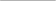 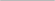 HINT: To make sure it is clear that your work is all your own, donʼt pick the same topic as your friend! ANOTHER HINT: Avoid using journal articles titled “Review”. Those are not whole articles--they are reviews of another book. 